Муниципальное  казенное  дошкольное  образовательное  учреждение                         «Центр  развития  ребенка - «детский сад №5 «Теремок»Образовательная область«Познавательное развитие»Конспект занятия по экологиив средней группе«Знакомство с комнатным растением»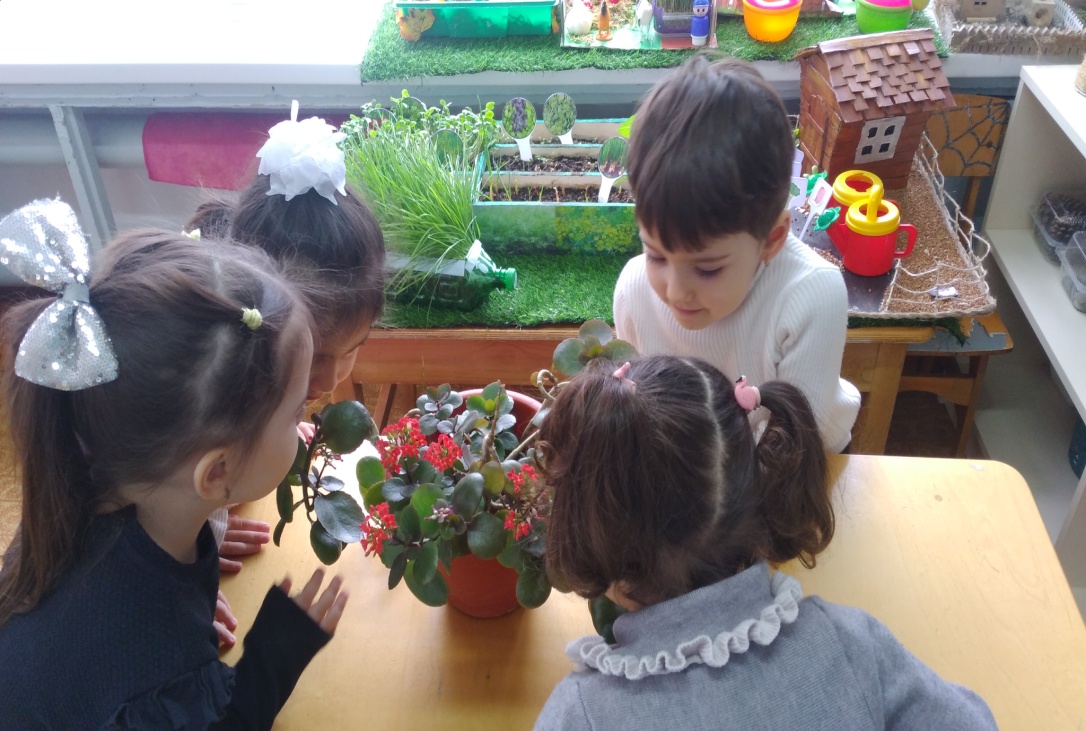 Воспитатель:Магомедова Э.И.2023г.Конспект ООД по экологическому воспитанию: «Знакомство с комнатным растением»Программное содержание:1. Познакомить детей с новым растением каланхоэ, дать сведения о строении, размножении, пользе, уходе за ним.2. Развивать связную речь, активизировать словарь новыми понятиями.3. Упражнять детей в узнавании комнатных растений по внешним признакам.4. Закреплять знания о частях растений, учить связно рассказывать об их значении.5. Воспитывать желание ухаживать за комнатными растениями.Материал: 3 знакомых детям комнатных растения (папоротник, фиалка, щучий хвост, горшок, земля, совок, лейка с водой, дренаж, новое растение.Предварительная работа: чтение художественной литературы, наблюдения за растениями, просмотр иллюстраций с растениями, создание книги о комнатных растениях.Ход занятия:Стук в дверь…Воспитатель : Ребята, нам пришла посылка. Какая она красивая, на ней яркие цветочки. Ребята, а какие вы знаете цветы?Дети: ответы детей…Воспитатель : Хотите посмотреть, что в ней находится?Дети: ответы детей…Воспитатель : Давайте откроем и посмотрим, что же нам прислали. Ребята тут в посылке лежат листы с изображением сада и окна. А меня есть конвертик с карточками с изображением цветов, я предлагаю вам поделиться на 2 команды и рассадить цветочки.Какие цветочки мы будем рассаживать?Дети: ответы детей…Воспитатель : Ваша команда занимается посадкой садовых растений, а ваша команда комнатных растений. Далее меняемся и проверяем правильность посадки.Воспитатель : Ребята, давайте, посмотрим в посылке, что то естьДети: ответы детей…Воспитатель : Вам знакомы эти растения?Дети: ответы детей…Воспитатель : Как они называются?Дети: ответы детей (папоротник, фиалка, щучий хвост) и новое растениеВоспитатель : Молодцы, знаете растения. Какие это растения?Дети: ответы детей…Воспитатель : Мы с вами знаем, что это растения комнатные, значит, они растут где?Дети: ответы детей…Воспитатель : Ребята, вы назвали все растения кроме одного. Это новое для нас растение и называется оно - Каланхоэ. Какое красивое название, давайте вместе скажем (Каланхоэ).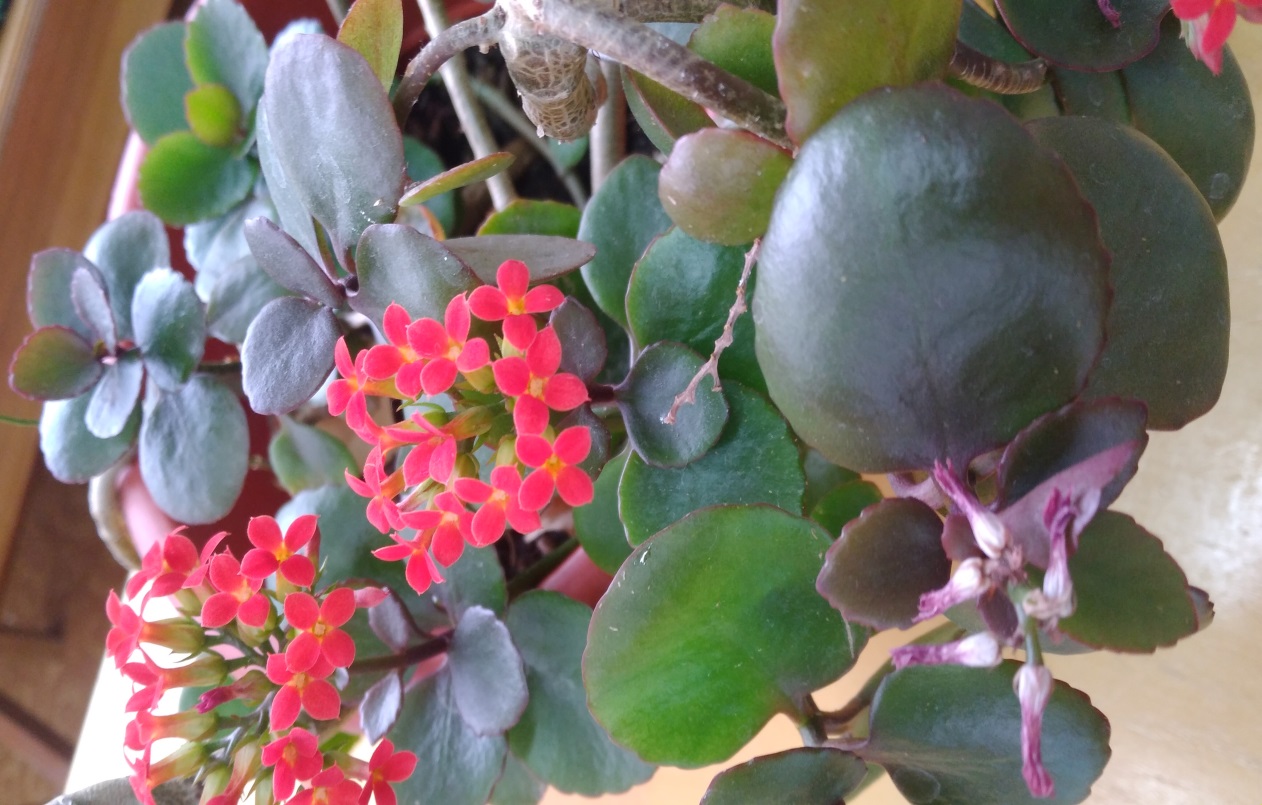 КаланхоэДерево жизни зовут каланхоэ.Это целебный цветок, как алоэ.На цветоносе цветочки – букеты.Разного-разного могут быть цвета,Вот нежно розовый, темно – бордовый,Вот фиолетовый, бледно – лиловый,Вот голубой, а вот белый и синий.Ах, до чего ж каланхоэкрасивый!Воспитатель : Вы хотите узнать, что же это за растение?Дети: ответы детей…Воспитатель : Ребята кто может сказать, где мы можем узнать что это за растение?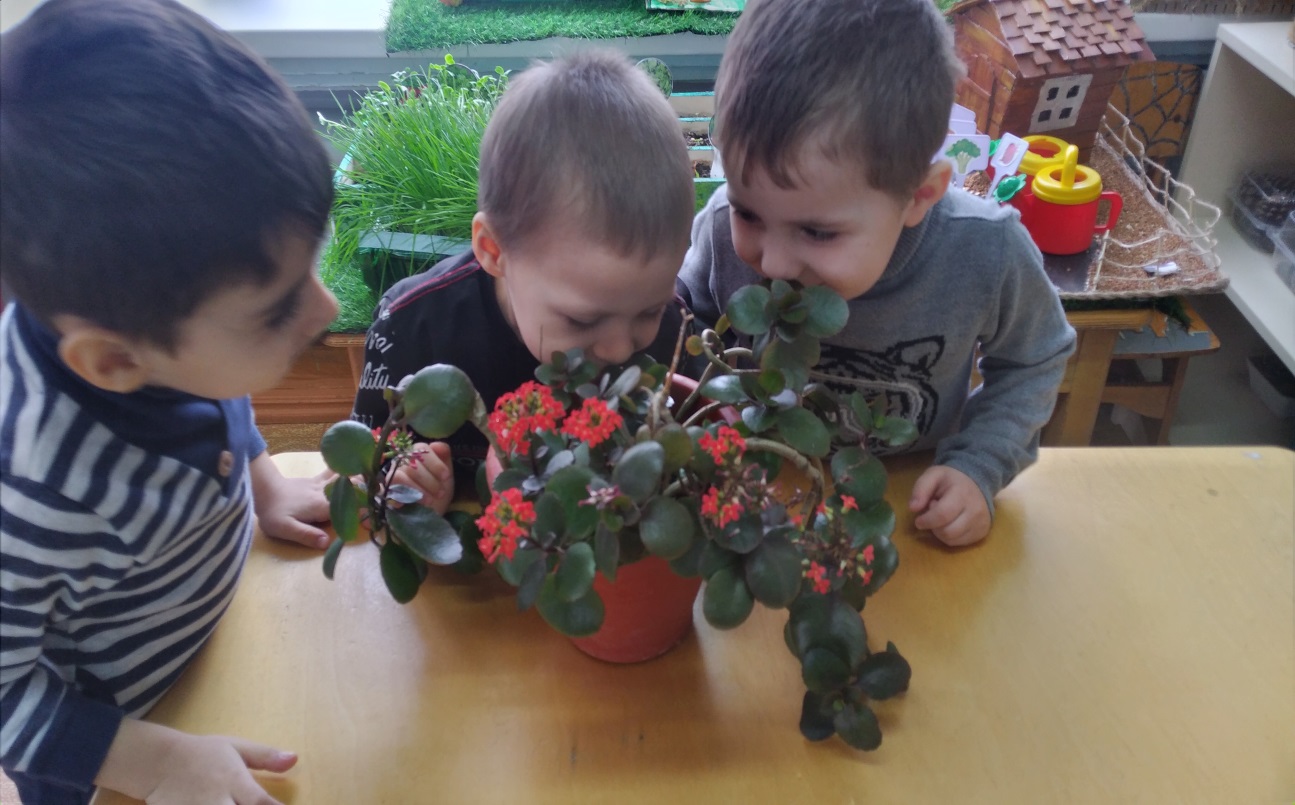 (Каланхоэ - растение, цветущее круглый год, очищающее воздух. Растение является антисептиком, лекарственным, его листья содержат сок, содержащий полезные минеральные элементы и витамины. Сок, -Каланхоэ, применяют при приготовлении капель от насморка).Физкультминутка.«Пчелки на полянке»Вьется пчелка над цветком,Вьется в пыльце пушистой.На тычинках хоботкомПьет нектар душистый.Вокруг чашечки цветкаМедленно кружитсяИ, трудом утомлена,На лепестки садится.(Физкультминутка проводится 2 раза)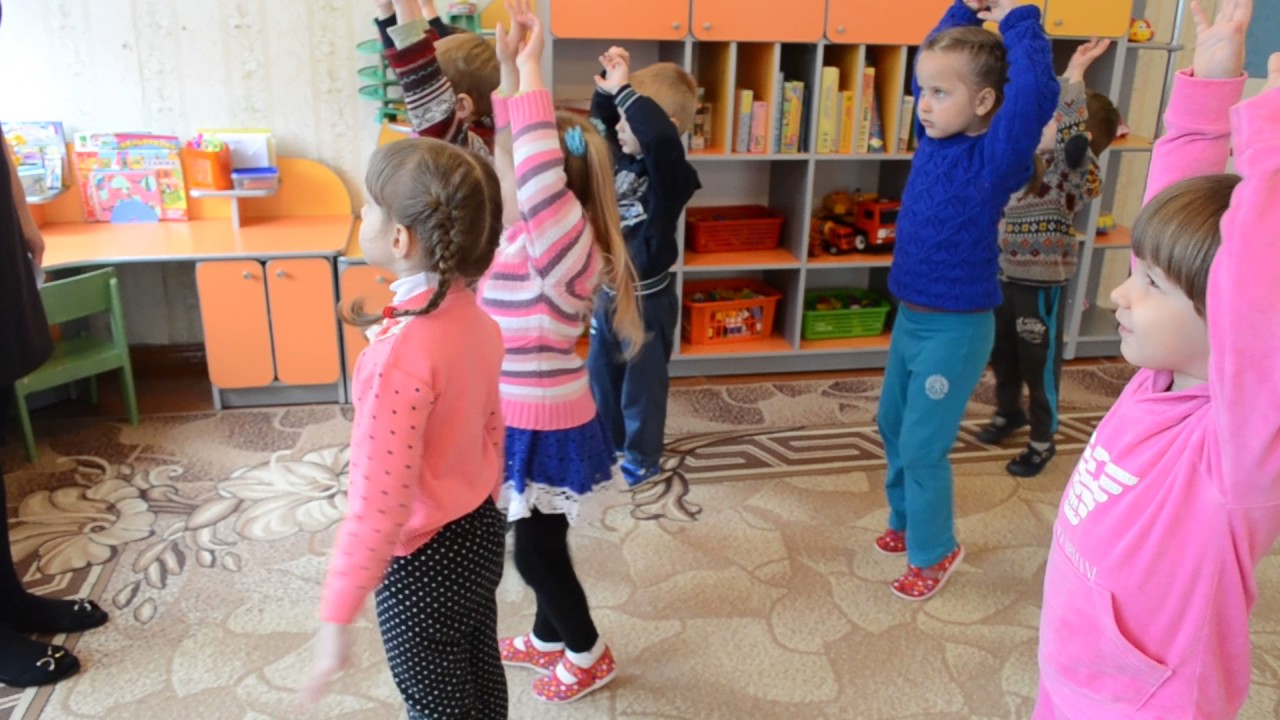 Воспитатель : Сейчас ребята я предлагаю вам отправиться в лабораторию, прежде чем подселить к другим растениям, мы с вами должны обследовать наши растения.Воспитатель : Чем похожи все эти растения, что у них общего?Дети: ответы детей…Воспитатель : Чем они отличаются друг от друга?Дети: ответы детей…Воспитатель : Для чего нужен стебель?Дети: ответы детей…Воспитатель : Для чего растению нужны корни?Дети: ответы детей…Воспитатель : Ребята, а что же может стать причиной пожелтевших листочков?Дети: ответы детей…Воспитатель : Как вы думаете, что нужно для растений, чтобы они хорошо росли и радовали нас своей красотой?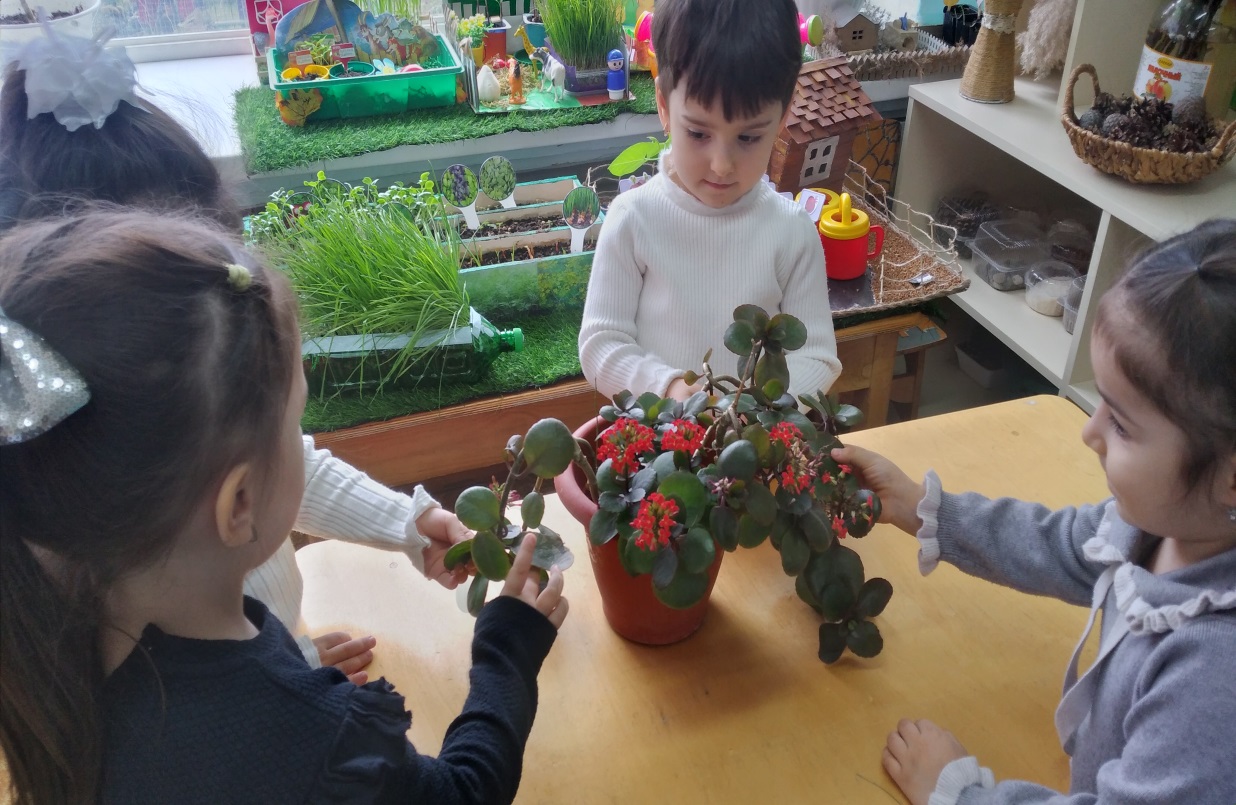 Дети: ответы детей…Воспитатель : Что нам понадобится при пересадке растения?Дети: ответы детей…Воспитатель : Предлагаю приготовить инструмент для пересадки наших растений. Какой инструмент нам понадобится?Дети: ответы детей…Воспитатель : При посадке растения используют дренаж. Вы, знаете, что такое дренаж?Дети: ответы детей…Воспитатель : Дренаж – это камушки, которые укладывают на дно горшочка. Дренаж задерживает влагу. Давайте вместе скажем: дренаж. Если при посадке не оказалось дренажа его можно заменить: кусочками пенопласта или речными камушками заранее обработав их кипятком.Мы приготовили с вами инструмент для пересадки, вечером предлагаю пересадить наши растения.Перспективный план по работе с комнатными растениями.Продолжить работу по пересадке растения в вечернее время.Провести наблюдения за растением в течение двух недель с заполнением дневника наблюдений.Уход за комнатными растениями (рыхление, полив, подкормка).